Guy BERGER (Montigny 1961/65)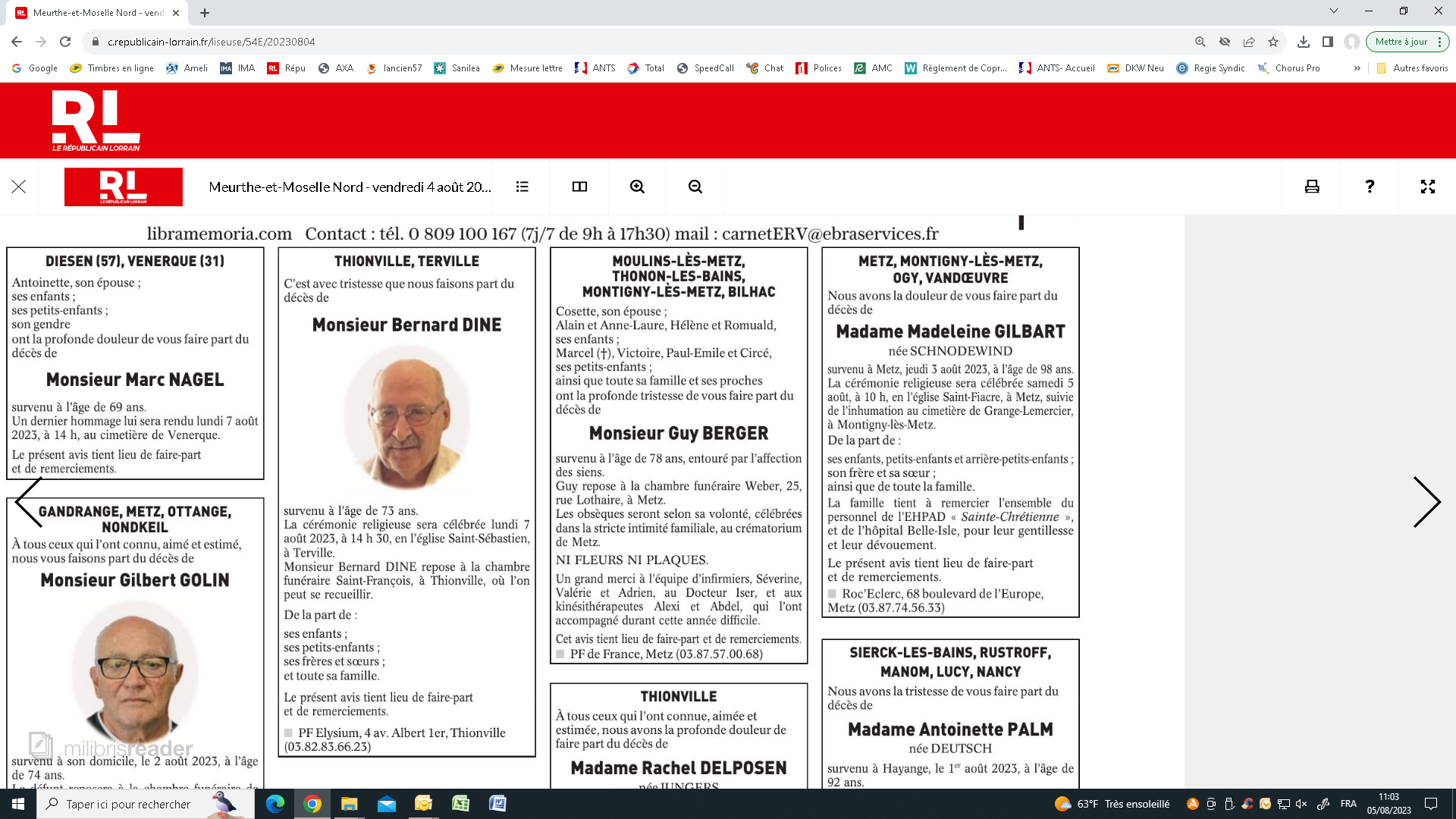 